Фонд оценочных средствОГСЭ.06 История Иркутской областиспециальность 35.02.07 Механизация сельского хозяйстваБохан2019Рассмотрен и одобрен  на заседании МК                                                     Руководитель МК______Барлукова М.В. Протокол №____________ «_____»______________2019гФонд оценочных средств (далее - ФОС) разработан на основе Федерального государственного образовательного стандарта среднего профессионального образования по специальности 35.02.07 Механизация сельского хозяйства, рабочей программы учебной дисциплины ОГСЭ.06 История Иркутской области.Организация – Разработчик: Государственное бюджетное профессиональное образовательное учреждение Иркутской области «Боханский аграрный техникум».Разработчики: Хижняк Валерий Петрович, преподавательФ.И.О.                                        ученая степень, звание, должностьСОДЕРЖАНИЕ1. Паспорт комплекта фонда оценочных средств………………………………...42. Результаты освоения учебной дисциплины, подлежащие проверке...........….53. Оценка освоения учебной дисциплины…………….…………………………..84. Контрольно-оценочные материалы для итоговой аттестации по учебной дисциплине………………………………………………………………………….101. Паспорт комплекта фонда оценочных средствФонды оценочных средств предназначены для контроля и оценки образовательных достижений студентов, освоивших программу учебной дисциплины История Иркутской области.ФОС включают материалы для проведения текущего контроля и промежуточной аттестации в форме дифференцированного зачета предусмотренного учебным планом по специальности «Механизация сельского хозяйства».2. Результаты освоения учебной дисциплины, подлежащие проверке2.1. В результате аттестации по учебной дисциплине осуществляется комплексная проверка следующих умений и знаний, а также динамика формирования общих компетенций:3. Оценка освоения учебной дисциплины4. Контрольно-оценочные материалы для итоговой аттестации по учебной дисциплине4.1.	Распределение типов контрольных заданий по элементам знаний и умений текущего контроляУсловные обозначения:УО – устный ответПР – практическая или лабораторная работаКР – контрольная работа– тестированиеПК – проверка конспектов– реферат– доклад, презентация– курсовая работа, курсовое проектирование Дис- дискуссияРаспределение типов и количества контрольных заданий по элементам знаний и умений, контролируемых на промежуточной аттестацииВ контрольную работу, проводимую в рамках промежуточной аттестации, не включены задания на проверку умения 4 (участвовать в дискуссиях по историческим проблемам, формулируя собственную позицию по обсуждаемым вопросам, используя для аргументации исторические сведения), умения 6 (определять собственную позицию по отношению к явлениям современной жизни, исходя из их исторической обусловленности) в связи со спецификой данных умений, требующих организацию специальных условий, в этой связи, данное умение проверяется в ходе текущего контроля (смотри таблицу раздела 4).6. Контрольные задания6.1.1. Контрольная работаПояснительная записка.Контрольная работа проводится по итогам изучения курса истории Иркутской области и предназначена для проверки знаний и умений по данной учебной дисциплине (см. таблицу №1). Работа содержит 16 заданий разного уровня сложности и составлена в 4-х вариантах.6.1.2. Текст контрольной работы.Общие положенияПознакомьтесь с контрольными заданиями. На выполнение работы дается 40 минут. Работа включает 15 заданий. Задания под номером 1по 4 предполагают выбор одного правильного ответа из четырёх предложенных. В задании 5 дополнить предложения. В задании 6 - указать признак, объединяющий ряд фамилий. В 7м задании узнать из текста ивписать фамилию исторической деятельности. В 8м задании восстановить хронологическую последовательность событий, в таблицу вписать цифры в порядке последовательности событий. В задании 9 и 10 предстоит записать ответ в таблицу, вписать выбранные цифры под соответствующие буквы. Задания под номером 11 и 12 требуют развернутого ответа. В 13 задании вписать название периода, упоминаемого в тексте. В 14 задании найти 3ошибки и записать правильный ответ. В задании под номером 15привести 3 примера. Количество баллов, выставляемых за задания, зависит от полноты и правильности вашего ответа. Оцениваться будет и полный правильный, и частично правильный ответ.Вариант № 1Выберите один правильный ответ и запишите его в виде сочетания цифры (номер вопроса) и буквы (вариант ответа):Народность, проживающая на склонах Восточных Саян:а) эвенки; б) тунгусы; в) кидани; г) тофалары.Продвижение русских в Восточную Сибирь началось:а) XV в; б) XVI в; в) XVII в; г) XVIII в.Какой населённый пункт Иркутской губернии называли «столичкой декабристов»?а) Урик;б) Олонки; в) Оёк; г) Веденщина.Самый лучший каменный 3-х этажный дом, построенный в стиле ампир, в историю вошел под названием:а) театр имени Н.П. Охлопкова;б) Художественный музей имени В.П. Сукачева; в) Краеведческий музей; г) Белый дом.Дополнить предложение, вписав пропущенное слово или словосочетание.Первенцем индустрии Иркутской области по праву считается…Местное население: буряты, эвенки, тофалары – было обложено…В ссылке прославился как лекарь оспы…В 1883 году на средства польских ссыльных по проекту архитектора И.Ф. Тамулевича в городе Иркутске возведен …По какому принципу образованы эти ряды. Укажите данный признак, вписав его в бланк ответа.В. Распутин, М. Сергеев, А. Вампилов, С. Китайский, Г. Машкин.Б.А. Говорин, А.Г. Тишанин, И.Э. Есиповский, Д.Ф. Мезенцев, С.В. Ерощенко.А.П. Щапов, Н.Г. Чернышевский, М.А. Бакунин, Л.Д. Троцкий.Ответ: 1___________________________________2___________________________________3___________________________________Прочтите отрывок из книги сибирского писателя и укажите, о ком идет речь.«Из семьи тобольских служилых людей, больше известного своей «Краткой сибирской летописью» и «Чертежом Сибирской земли». Зодчий, художник, поэт и изограф. Гордость «полунощного» края, родившего этот удивительный самородок ломоносовского типа. Он умер в нищете, могила его потеряна; долгое время архивное имя его доставалось из забытья лишь историками да небольшим числом внимательных к прошлому умов. До недавних пор в Тобольске не было даже и улицы своего великого сына. Лишь к его 350-летию в 1992 году с немалым трудом удалось назвать площадь в нагорной части города его именем, а еще через год поставить подле кремля ему памятник работы одного из лучших скульпторов современности, к сожалению, рано скончавшегося, Олега Комова». Ответ:__________________________________________________Восстановите хронологическую последовательность событий. Запишите цифры, которыми обозначены события, в правильной последовательности в таблицу.1) Ленский расстрел.2) Жители Иркутской области участвовали в выборах первого президента России, преимущественно отдав свои голоса Б.Н. Ельцину.3) Сибирь разделена на 3 губернии: Тобольская, Томская, Иркутская.Иркутску пожалован герб.Пожар в Иркутске, уничтожение 2/3 города. Ответ:Установите соответствие между характеристиками и именами: к каждой позиции первого столбца подберите соответствующие позиции из второго.Установите соответствие между датами и событиями: к каждой позиции первого столбца подберите соответствующие позиции из второго.Запишите в таблицу выбранные цифры под соответствующими буквами Ответ:Выполните задание.Портрет какой исторической личности вы видите? Напишите его имя.Укажите время жизни (век, столетие) исторического деятеля.Охарактеризуйте его вклад в развитии Иркутского края. Составьте не менее 2-х предложений аргументирующих его вклад в развитии Иркутского края.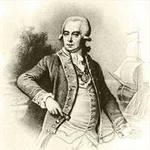 Прочитать отрывок из исторического источника и кратко ответить на вопросы. Ответы предполагают использование информации из источника, а также применение исторических знаний по курсу истории Иркутской области соответствующего периода. «Тишина была недолгой. Неумолимо надвигалась гражданская война и интервенция…Красногвардейские войска отступали с упорными боями. 12 июля 1918 г. белочехи и белогвардейцы вступили в Иркутск. Всего было арестовано более 500 человек. Вэто время были схвачены и расстреляны центросибирцы Н.Н. Яковлев, Ф.М. Лыткин, Н.С. Шевцов, в Иркутске повешен председатель ЧК И. Посталовский. В губернии утвердилась власть Временного сибирского правительства. Временное сибирское правительство отменило все декреты и постановления Советской власти, распустило Советы рабочих, крестьянских, солдатских и казачьих депутатов, приняло решение о возвращении владельцам их имений. Верховным правителем России был провозглашен А.В. Колчак. Конечно, без поддержки населения – рабочих и крестьян – большевики и эсеры не смогли бы вести успешную борьбу против диктатуры Колчака. Разгоралась партизанская борьба. Партизаны совместно с восставшим местным населением захватывали населенные пункты и создавали там Советы. В конце февраля авангардные части Пятой Армии вступили на станцию Иннокентьевская, а 7 марта 1920 г. в Иркутске состоялась торжественная встреча – парад Красной Армии».В каком году началась гражданская война в Иркутской губернии?Назовите имена известных командиров партизанских отрядов.Какова судьба А.В. Колчака?Когда утвердилась Советская власть в Иркутской губернии?Прочтите отрывок из документа и напишите название периода, к началу которого этот документ относится.«Для сбора ясака и управления присоединенными к России территориями стали строить остроги. Первым был поставлен в 1630 г. Илимский острог. Он представлял собой укрепленное площадью 264x85 метров, обнесенное высокой стеной с восемью башнями. Самой высокой была Спасская башня-17 м. Острог находился недалеко от «ленского волока», по которому можно было перебраться с Илима (роитока Ангары) на Лену. Через «ленский волок» пролегал путь из Монголии и Китая в обширные края ленского бассейна».Ответ:____________________________________________________________Прочитать отрывок из исторического источника, найти ошибки не менее 3-х, исправитьих.«На пост генерал-губернатора Восточной Сибири Н.Н. Муравьев вступил в 1847 г., когда ему было 38 лет, и в течение 13 лет, т.е. до 1861 г., продолжалась его неутомимая деятельность в Восточной Сибири. В Забайкалье ему удалось создать боеспособное казачье войско, которое стало опорой России на Дальнем Востоке. Но главным делом его было подписание Айгунского договора с Японией в 1848 г., по которому левый берег Уссури стал российским владением. За эти заслуги Муравьев получил титул графа и к его фамилии было прибавлено почетное имя «Уссурийский».Приведите три примера, демонстрирующие взаимосвязь истории России и региональной истории.Назовите не менее 4х проблемы развития Иркутской области. (максимальное количество баллов за это задание-3).6.1.3. Время на подготовку и выполнение6.1.4. Перечень контроля и оценкиТаблица 1.1Результаты обучения: умения,Результаты обучения: умения,Результаты обучения: умения,Результаты обучения: умения,Результаты обучения: умения,Показатели оценки результатазнаниязнанияУметь:Уметь:У1 Проводить поиск историческойУ1 Проводить поиск историческойУ1 Проводить поиск историческойУ1 Проводить поиск историческойУ1 Проводить поиск историческойУ1 Проводить поиск исторической- находить адекватную информацию в соответствии с предложенныминформацииинформациив  источникахв  источникахразногоразногозаданием;типа.типа.- осуществлять поиск информации в различных источниках;- выбирать наиболее ценную значимую информацию;- использовать разнообразные  методы поиска информации;- выделять смысловую основу.У2АнализироватьАнализироватьисторическуюисторическуюисторическую- анализировать предложенный текст;информацию,информацию,представленнуюпредставленнуюпредставленнуюв- составлять и анализировать историческую информацию,разных  знаковых  системах  (текст,разных  знаковых  системах  (текст,разных  знаковых  системах  (текст,разных  знаковых  системах  (текст,разных  знаковых  системах  (текст,разных  знаковых  системах  (текст,представленную в таблице;таблица, карта, схема).таблица, карта, схема).таблица, карта, схема).таблица, карта, схема).- обобщать смысл предложенного учебного, научного и научно-популярного текста;- вычленять существенные и второстепенные признаки на основепредложенного материала;- анализировать историческую информацию, представленную в схеме,карте;- устанавливать соответствие между датами и событиями; междуименами и характеристиками.У3УстанавливатьУстанавливатьпричинно-причинно-причинно-- определять причины происходящих событий;следственныеследственныесвязисвязимеждумежду- выявлять следственные связи между явлениями, событиями;явлениями,явлениями,пространственныепространственныепространственныеи- определять временные рамки изучаемых исторических процессов ивременныевременныерамкиизучаемыхизучаемыхизучаемыхявлений;исторических процессов и явлений.исторических процессов и явлений.исторических процессов и явлений.исторических процессов и явлений.исторических процессов и явлений.исторических процессов и явлений.-   определять   пространственные   рамки   изучаемых   историческихпроцессов и явлений;- восстанавливать хронологическую последовательность событий.У4  Участвовать  в  дискуссиях  поУ4  Участвовать  в  дискуссиях  поУ4  Участвовать  в  дискуссиях  поУ4  Участвовать  в  дискуссиях  поУ4  Участвовать  в  дискуссиях  поУ4  Участвовать  в  дискуссиях  по-  защищать  собственную  позицию  по  историческим  проблемам  висторическимисторическимисторическимпроблемам,проблемам,проблемам,дискуссии;формулируя  собственнуюформулируя  собственнуюформулируя  собственнуюформулируя  собственнуюпозициюпозицию- аргументировать свою точку зрения, свою позицию;пообсуждаемымобсуждаемымвопросам,вопросам,вопросам,- приводить в качестве аргументов исторические сведения;используяиспользуядляаргументацииаргументацииаргументации- размышлять, обсуждать по историческим проблемам.исторические сведения.исторические сведения.исторические сведения.исторические сведения.У5ПредставлятьПредставлятьрезультатырезультатырезультаты- использовать приёмы работы с текстом для написания рефератов,изучения исторического материала визучения исторического материала визучения исторического материала визучения исторического материала визучения исторического материала визучения исторического материала впрезентаций;формах   реферата,формах   реферата,формах   реферата,историческогоисторическогоисторического- защищать реферат, проект, презентацию перед аудиторией;сочинения,сочинения,исследовательскогоисследовательскогоисследовательскогоисследовательского- демонстрировать презентацию.проекта, публичной презентации.проекта, публичной презентации.проекта, публичной презентации.проекта, публичной презентации.проекта, публичной презентации.У6ОпределятьОпределятьсобственнуюсобственнуюсобственную- выявлять свою точку зрения по отношению к явлениям современнойпозицию по отношению к явлениямпозицию по отношению к явлениямпозицию по отношению к явлениямпозицию по отношению к явлениямпозицию по отношению к явлениямпозицию по отношению к явлениямжизни;современной  жизни,  исходя  из  ихсовременной  жизни,  исходя  из  ихсовременной  жизни,  исходя  из  ихсовременной  жизни,  исходя  из  ихсовременной  жизни,  исходя  из  ихсовременной  жизни,  исходя  из  их- оценивать явления современной жизни исходя из их историческойисторической обусловленности.исторической обусловленности.исторической обусловленности.исторической обусловленности.исторической обусловленности.обусловленности;- рассуждать о значимости явлений современной жизни.3У7ИспользоватьИспользоватьИспользоватьнавыки- оценивать достоверность информации;историческогоисторическогоисторическогоисторическогоанализаанализапри- анализировать достоверность информации;критическомкритическомкритическомвосприятиивосприятии-интерпретировать полученную информацию с позиции историческойполучаемойполучаемойполучаемойизвнеизвнесоциальнойсоциальнойнауки.информации.информации.информации.Знать:Знать:З1ОсновныеОсновныеОсновныефакты,  процессы,факты,  процессы,факты,  процессы,- называть определения основных категорий и понятий истории родногоявления,явления,характеризующиехарактеризующиехарактеризующиекрая;целостность и системность историицелостность и системность историицелостность и системность историицелостность и системность историицелостность и системность историицелостность и системность историицелостность и системность истории- узнавать имена известных исторических деятелей;родного края.родного края.родного края.- узнавать  основные понятия истории;- правильно употреблять исторические термины;- соотносить понятия с определениями;- соотносить даты с событиями;- соотносить имена с характеристиками;-соотносить имена с событиями.З2 Современные версии и трактовкиЗ2 Современные версии и трактовкиЗ2 Современные версии и трактовкиЗ2 Современные версии и трактовкиЗ2 Современные версии и трактовкиЗ2 Современные версии и трактовкиЗ2 Современные версии и трактовки- называть современные версии и трактовки важнейших событий вважнейшихважнейшихважнейшихсобытийсобытийипроблемистории Иркутской области;развития Иркутской области;развития Иркутской области;развития Иркутской области;развития Иркутской области;развития Иркутской области;развития Иркутской области;развития Иркутской области;- называть проблемы развития Иркутской области.З3   Взаимосвязь   и   особенностиЗ3   Взаимосвязь   и   особенностиЗ3   Взаимосвязь   и   особенностиЗ3   Взаимосвязь   и   особенностиЗ3   Взаимосвязь   и   особенностиЗ3   Взаимосвязь   и   особенностиЗ3   Взаимосвязь   и   особенности- называть отличительные особенности региональной истории;историиисторииРоссииРоссииирегиональнойрегиональной- выявлять взаимосвязь истории России и региональной истории.истории.истории.З4  Основные  этапы  историческогоЗ4  Основные  этапы  историческогоЗ4  Основные  этапы  историческогоЗ4  Основные  этапы  историческогоЗ4  Основные  этапы  историческогоЗ4  Основные  этапы  историческогоЗ4  Основные  этапы  исторического- определять хронологическую последовательность событий;развития региона.развития региона.развития региона.развития региона.- называть этапы исторического развития региона.Виды аттестацииВиды аттестацииНаименование элемента умений или знанийНаименование элемента умений или знанийНаименование элемента умений или знанийНаименование элемента умений или знанийНаименование элемента умений или знанийНаименование элемента умений или знанийНаименование элемента умений или знанийНаименование элемента умений или знанийПромежуточнаяТекущий контрольаттестацияУ1   проводить   поиск   исторической   информации   вУ1   проводить   поиск   исторической   информации   вУ1   проводить   поиск   исторической   информации   вУ1   проводить   поиск   исторической   информации   вЗащита рефератов поисточниках разного типа.источниках разного типа.темамсамостоятельныхработУ2анализироватьисторическуюинформацию,представленную   в   разных   знаковых   системах   (текст,представленную   в   разных   знаковых   системах   (текст,представленную   в   разных   знаковых   системах   (текст,представленную   в   разных   знаковых   системах   (текст,таблица, карта, схема).таблица, карта, схема).Практическая работаПрактическая работаУ3  устанавливать  причинно-следственные  связи  междуУ3  устанавливать  причинно-следственные  связи  междуУ3  устанавливать  причинно-следственные  связи  междуУ3  устанавливать  причинно-следственные  связи  междуявлениями,    пространственные    и    временные    рамкиявлениями,    пространственные    и    временные    рамкиявлениями,    пространственные    и    временные    рамкиявлениями,    пространственные    и    временные    рамкиизучаемых исторических процессов и явлений.изучаемых исторических процессов и явлений.изучаемых исторических процессов и явлений.изучаемых исторических процессов и явлений.Устные ответыДифференцированныйУ4 участвовать в дискуссиях по историческим проблемам,У4 участвовать в дискуссиях по историческим проблемам,У4 участвовать в дискуссиях по историческим проблемам,У4 участвовать в дискуссиях по историческим проблемам,Участие вДифференцированныйформулируя   собственнуюформулируя   собственнуюпозицию   пообсуждаемымУчастие взачетформулируя   собственнуюформулируя   собственнуюпозицию   пообсуждаемымдискуссиях, устныезачетвопросам,используя   дляаргументацииисторическиедискуссиях, устные(В форме контрольноговопросам,используя   дляаргументацииисторическиеответы.(В форме контрольногосведения.ответы.теста  по итогам освоениясведения.теста  по итогам освоенияУ5   представлять   результаты   изучения   историческогоУ5   представлять   результаты   изучения   историческогоУ5   представлять   результаты   изучения   историческогоУ5   представлять   результаты   изучения   историческогокурса)материала  в  формах  реферата,  исторического  сочинения,материала  в  формах  реферата,  исторического  сочинения,материала  в  формах  реферата,  исторического  сочинения,материала  в  формах  реферата,  исторического  сочинения,Защита  рефератов,исследовательского проекта, публичной презентации.исследовательского проекта, публичной презентации.исследовательского проекта, публичной презентации.исследовательского проекта, публичной презентации.сочинений, проектов,презентаций по темамсамостоятельныхработУ6  определять  собственную  позицию  по  отношению  кявлениям современной жизни, исходя из их историческойобусловленности.Участие вдискуссиях, устныеответы.У7   использовать   навыки   исторического   анализа   прикритическом  восприятии  получаемой  извне  социальнойинформации.Контрольные работы,Контрольные работы,тестыЗнать:З1  основные факты, процессы, явления, характеризующиеКонтрольныецелостность и системность истории родного края;Контрольныецелостность и системность истории родного края;работы, тестыработы, тестыЗ2 современные версии и трактовки важнейших событий иПроанализироватьпроблем развития Иркутской области;современные версиии трактовкиважнейших событийи проблем развитияИркутской областичерез написаниерефератов, докладови эссе и оценитьЗ3   взаимосвязь   и   особенности   истории   России   иУчастие в дискуссиях,региональной истории;устные ответы.З4 основные этапы исторического развития региона.Контрольная работаКонтрольная работаТип контрольного заданияТип контрольного заданияТип контрольного заданияТип контрольного заданияУ1У2У3У4У5У6У7З1З2З3З4Раздел 1 История становления Иркутской областиРаздел 1 История становления Иркутской областиРаздел 1 История становления Иркутской областиРаздел 1 История становления Иркутской областиРаздел 1 История становления Иркутской областиТема 1.1. Наш край вРКРТРКРТДдревностиДТДУОПКТема 1.2. ПрибайкальеРКРТРКРТДв периодДТДУОсредневековьяПКТема 1.3. ЗемляРКРТДисРДисКРТДУОКРИркутская в XVIII векеДТДУОПКПРТема 1.4. ИркутскаяРКРТДисРДисКРТДУОКРгуберния в XIX векеДТДУОПКПРРаздел 2 Земля Иркутская в XX – XXI векахРаздел 2 Земля Иркутская в XX – XXI векахРаздел 2 Земля Иркутская в XX – XXI векахРаздел 2 Земля Иркутская в XX – XXI векахТема 2.1. ИркутскаяРКРТДисРДисКРТДУОКРземля в начале XX векаДТДУОПКПРТема 2.2. ИркутскаяРКРТДисРДисКРТДУОКРземля в 1921-1941 гг.ДТДУОПКТема 2.3. ВеликаяРТРДУООтечественная война иДДУОпослевоенноеПКстроительство (1941-1960 гг.)Тема 2.4. ИркутскаяРКРТДисРДисКРТДУОКРобласть в 1961-1985 гг.ДТДУОПКТема 2.5. ИркутскаяРКРТДисРДисКРТДУОКРобласть в 1986-2011гг.ДТДУОПКСодержаниеТип контрольного заданияТип контрольного заданияТип контрольного заданияТип контрольного заданияСодержаниеучебного материалаучебного материалапо программе УДУ1У2У3У4У5*У6*У7З1З2З3З4Раздел 1. История становления Иркутской областиРаздел 1. История становления Иркутской областиРаздел 1. История становления Иркутской областиРаздел 1. История становления Иркутской областиРаздел 1. История становления Иркутской областиРаздел 1. История становления Иркутской областиТема 1.1. Наш край в№1древности№5Тема 1.2. Прибайкалье в№2период средневековья№8,№5№8№1№9,№8,№№6№8№1№9,9,№№6№3109,14№3101014131013Тема 1.3. Земля Иркутская в№7,№8№3XVIII веке№7,9№1№1№5XVIII веке9,9№1№1№5№89,1014№6№8101014№6101111Тема 1.4. Иркутская губерния№7,№8№4в XIX веке99№1№№5№№81010114№615№81010114№6151211Раздел 2. Земля Иркутская в XX – XXI векахРаздел 2. Земля Иркутская в XX – XXI векахРаздел 2. Земля Иркутская в XX – XXI векахРаздел 2. Земля Иркутская в XX – XXI векахТема 2.1. Иркутская земля в№9№8№№8Тема 2.1. Иркутская земля в№1№9№8№№515№начале XX века№1109№№513начале XX века310914№613310914№6133121014№61210Тема 2.2. Иркутская земля в№9№№8Тема 2.2. Иркутская земля в№9№9151921-1941 гг.10№9№51921-1941 гг.1010№5121012Тема 2.3. ВеликаяОтечественная война и№1№4послевоенное строительство2№4послевоенное строительство2(1941-1960 гг.)Тема 2.4. Иркутская область в№8№81961-1985 гг.№9№8№№99№6№109№61610101610Тема 2.5. Иркутская область в№8№81986-2018 гг.№8№9№6№9№616101610ХарактеристикиХарактеристикиИменаА) Публицист, историк, этнограф.А) Публицист, историк, этнограф.1) М.М. Сперанский.1) М.М. Сперанский.Б) Деятель культуры, основатель иркутской картинной галереи.Б) Деятель культуры, основатель иркутской картинной галереи.Б) Деятель культуры, основатель иркутской картинной галереи.Б) Деятель культуры, основатель иркутской картинной галереи.Б) Деятель культуры, основатель иркутской картинной галереи.2) Ю.А. Ножиков2) Ю.А. НожиковВ) Генерал-губернатор Сибири.В) Генерал-губернатор Сибири.3) В.П. Сукачев.3) В.П. Сукачев.Г) Первый избранный губернатор Иркутской области.Г) Первый избранный губернатор Иркутской области.Г) Первый избранный губернатор Иркутской области.Г) Первый избранный губернатор Иркутской области.4) Б.Н. Говорин.4) Б.Н. Говорин.5) А.П. Щапов.5) А.П. Щапов.Запишите в таблицу выбранные цифры под соответствующими буквамиЗапишите в таблицу выбранные цифры под соответствующими буквамиЗапишите в таблицу выбранные цифры под соответствующими буквамиЗапишите в таблицу выбранные цифры под соответствующими буквамиЗапишите в таблицу выбранные цифры под соответствующими буквамиЗапишите в таблицу выбранные цифры под соответствующими буквамиЗапишите в таблицу выбранные цифры под соответствующими буквамиОтвет:Ответ:АБВГДатыСобытияА) 1630 г.1) Герб Иркутску был пожалован.Б) 1686 г.2) Иркутская городская дума была открыта.В) 1690 г.3) Поставлен Илимский острог.Г) 1787 г.4) Сибирь разделена на 3 губернии: Тобольская, Томская, Иркутская.5) Иркутск стал городом.АБВГФорма работы студентаВремяПодготовка5 минутВыполнение25 минутОформление и сдача10 минутВСЕГО40 минутНаименование объектов контроля иНаименование объектов контроля иНаименование объектов контроля иНаименование объектов контроля иНаименование объектов контроля иНаименование объектов контроля иОсновные показатели оценкиОсновные показатели оценкиОсновные показатели оценкиОсновные показатели оценкиИндикаторыИндикаторыИндикаторыоценкирезультатарезультатарезультатаУ1 проводить поиск историческойУ1 проводить поиск историческойУ1 проводить поиск историческойУ1 проводить поиск историческойУ1 проводить поиск историческойУ1 проводить поиск исторической- находить адекватную информацию- находить адекватную информацию- находить адекватную информацию- находить адекватную информацию- находить адекватную информациюПравильноПравильновыделенавыделенаинформации в источниках разногоинформации в источниках разногоинформации в источниках разногоинформации в источниках разногоинформации в источниках разногоинформации в источниках разногов соответствии с предложеннымв соответствии с предложеннымв соответствии с предложеннымв соответствии с предложеннымв соответствии с предложеннымсмысловаясмысловаяосноватекста–типа;заданием;заданием;название периода в заданииназвание периода в заданииназвание периода в заданииназвание периода в заданииназвание периода в задании- осуществлять поиск информации в- осуществлять поиск информации в- осуществлять поиск информации в- осуществлять поиск информации в- осуществлять поиск информации в№13;различных источниках;различных источниках;различных источниках;- выбирать наиболее ценную- выбирать наиболее ценную- выбирать наиболее ценную- выбирать наиболее ценнуюзначимую информацию;значимую информацию;значимую информацию;значимую информацию;- использовать разнообразные- использовать разнообразные- использовать разнообразные- использовать разнообразныеметоды поиска информациии;методы поиска информациии;методы поиска информациии;методы поиска информациии;-выделять смысловую основу;выделять смысловую основу;выделять смысловую основу;У2анализироватьанализироватьисторическуюисторическуюисторическую- анализировать предложенный- анализировать предложенный- анализировать предложенный- анализировать предложенныйПравильно обобщен смыслПравильно обобщен смыслПравильно обобщен смыслПравильно обобщен смыслинформацию,информацию,представленнуювпредставленнуювпредставленнуювпредставленнуювтекст;текст;предложенного текста обпредложенного текста обпредложенного текста обпредложенного текста образных   знаковых   системахразных   знаковых   системахразных   знаковых   системахразных   знаковых   системахразных   знаковых   системах(текст,- составлять и анализировать- составлять и анализировать- составлять и анализировать- составлять и анализироватьизвестной личности иизвестной личности иизвестной личности иизвестной личности итаблица, карта, схема);таблица, карта, схема);таблица, карта, схема);историческую информацию,историческую информацию,историческую информацию,историческую информацию,указано его имя в заданииуказано его имя в заданииуказано его имя в заданииуказано его имя в заданиипредставленную в таблице;представленную в таблице;представленную в таблице;представленную в таблице;№7; Правильно установлено№7; Правильно установлено№7; Правильно установлено№7; Правильно установлено№7; Правильно установлено- обобщать смысл предложенного- обобщать смысл предложенного- обобщать смысл предложенного- обобщать смысл предложенного- обобщать смысл предложенногосоответствие между именамисоответствие между именамисоответствие между именамисоответствие между именамисоответствие между именамиучебного, научного и научно-учебного, научного и научно-учебного, научного и научно-учебного, научного и научно-и характеристиками, междуи характеристиками, междуи характеристиками, междуи характеристиками, междупопулярного текста;популярного текста;популярного текста;датами и событиями вдатами и событиями вдатами и событиями вдатами и событиями в- вычленять существенные и- вычленять существенные и- вычленять существенные и- вычленять существенные изадании №9 и №10;задании №9 и №10;задании №9 и №10;задании №9 и №10;второстепенные признаки на основевторостепенные признаки на основевторостепенные признаки на основевторостепенные признаки на основевторостепенные признаки на основеПравильно проанализированПравильно проанализированПравильно проанализированПравильно проанализированпредложенного материала;предложенного материала;предложенного материала;предложенного материала;прочитанный текст и даныпрочитанный текст и даныпрочитанный текст и даныпрочитанный текст и даны- анализировать историческую- анализировать историческую- анализировать историческую- анализировать историческуюверные ответы на вопросы вверные ответы на вопросы вверные ответы на вопросы вверные ответы на вопросы винформацию, представленную винформацию, представленную винформацию, представленную винформацию, представленную винформацию, представленную взадании №12; Правильнозадании №12; Правильнозадании №12; Правильнозадании №12; Правильносхеме, карте;схеме, карте;проанализирован текст,проанализирован текст,проанализирован текст,проанализирован текст,- устанавливать соответствие между- устанавливать соответствие между- устанавливать соответствие между- устанавливать соответствие между- устанавливать соответствие междуобнаружены и исправленыобнаружены и исправленыобнаружены и исправленыобнаружены и исправленыдатами и событиями; междудатами и событиями; междудатами и событиями; междудатами и событиями; междуошибки в тексте в заданииошибки в тексте в заданииошибки в тексте в заданииошибки в тексте в заданииименами и характеристиками;именами и характеристиками;именами и характеристиками;именами и характеристиками;№14;У3 устанавливать причинно-У3 устанавливать причинно-У3 устанавливать причинно-У3 устанавливать причинно-У3 устанавливать причинно-- определять причины происходящих- определять причины происходящих- определять причины происходящих- определять причины происходящих- определять причины происходящихВерноопределенаопределенаопределенаследственные связи междуследственные связи междуследственные связи междуследственные связи междусобытий;событий;хронологическаяхронологическаяхронологическаяявлениями, пространственные иявлениями, пространственные иявлениями, пространственные иявлениями, пространственные иявлениями, пространственные иявлениями, пространственные и-выявлять   следственныевыявлять   следственныевыявлять   следственныесвязипоследовательностьпоследовательностьпоследовательностьсобытийсобытийвременные рамки изучаемыхвременные рамки изучаемыхвременные рамки изучаемыхвременные рамки изучаемыхвременные рамки изучаемыхмежду явлениями, событиями;между явлениями, событиями;между явлениями, событиями;между явлениями, событиями;в  задании  №8;  Правильнов  задании  №8;  Правильнов  задании  №8;  Правильнов  задании  №8;  Правильнов  задании  №8;  Правильноисторических процессов и явлений;исторических процессов и явлений;исторических процессов и явлений;исторических процессов и явлений;исторических процессов и явлений;исторических процессов и явлений;-определятьвременные   рамкивременные   рамкивременные   рамкиопределены временные рамкиопределены временные рамкиопределены временные рамкиопределены временные рамкиопределены временные рамкиизучаемых  исторических  процессовизучаемых  исторических  процессовизучаемых  исторических  процессовизучаемых  исторических  процессовизучаемых  исторических  процессовизучаемыхизучаемыхисторическихисторическихисторическихи явлений;и явлений;процессовпроцессови    явленийи    явленийв-определятьпространственныепространственныепространственныезадании №10;задании №10;задании №10;рамкиизучаемыхрамкиизучаемыхрамкиизучаемыхисторическихисторическихпроцессов и явлений;процессов и явлений;процессов и явлений;-восстанавливать хронологическуювосстанавливать хронологическуювосстанавливать хронологическуювосстанавливать хронологическуюпоследовательность событий;последовательность событий;последовательность событий;последовательность событий;У4 участвовать в дискуссиях поУ4 участвовать в дискуссиях поУ4 участвовать в дискуссиях поУ4 участвовать в дискуссиях поУ4 участвовать в дискуссиях поУ4 участвовать в дискуссиях по- защищать собственную позицию по- защищать собственную позицию по- защищать собственную позицию по- защищать собственную позицию по- защищать собственную позицию поСтудентСтудентдемонстрируетдемонстрируетвисторическим проблемам,историческим проблемам,историческим проблемам,историческим проблемам,историческимисторическимпроблемампроблемамвходепроведенияпроведениятекущеготекущегоформулируя собственную позицию поформулируя собственную позицию поформулируя собственную позицию поформулируя собственную позицию поформулируя собственную позицию поформулируя собственную позицию подискуссии;дискуссии;контроля,контроля,смотретьтаблицутаблицуобсуждаемым вопросам, используяобсуждаемым вопросам, используяобсуждаемым вопросам, используяобсуждаемым вопросам, используяобсуждаемым вопросам, используяобсуждаемым вопросам, используя-аргументироватьаргументироватьсвоюточкураздела №4.раздела №4.раздела №4.для аргументации историческиедля аргументации историческиедля аргументации историческиедля аргументации историческиедля аргументации историческиедля аргументации историческиезрения, свою позицию;зрения, свою позицию;зрения, свою позицию;сведения;сведения;-  приводить  в  качестве  аргументов-  приводить  в  качестве  аргументов-  приводить  в  качестве  аргументов-  приводить  в  качестве  аргументов-  приводить  в  качестве  аргументовисторические сведения;исторические сведения;исторические сведения;исторические сведения;-размышлять,обсуждатьобсуждатьпоисторическим проблемам;историческим проблемам;историческим проблемам;историческим проблемам;У5 представлять результаты изученияУ5 представлять результаты изученияУ5 представлять результаты изученияУ5 представлять результаты изученияУ5 представлять результаты изученияУ5 представлять результаты изучения- использовать приёмы работы с- использовать приёмы работы с- использовать приёмы работы с- использовать приёмы работы с- использовать приёмы работы сСтудентСтудентдемонстрируетдемонстрируетвисторическогоисторическогоматериаламатериалавформахтекстом для написания рефератов,текстом для написания рефератов,текстом для написания рефератов,текстом для написания рефератов,текстом для написания рефератов,ходепроведенияпроведениятекущеготекущегореферата,  историческогореферата,  историческогореферата,  историческогореферата,  историческогосочинения,сочинения,презентаций;презентаций;контроля,контроля,смотретьтаблицутаблицуисследовательскогоисследовательскогоисследовательскогопроекта,- защищать реферат, проект,- защищать реферат, проект,- защищать реферат, проект,- защищать реферат, проект,раздела №4.раздела №4.раздела №4.публичной презентации;публичной презентации;публичной презентации;публичной презентации;презентацию перед аудиторией;презентацию перед аудиторией;презентацию перед аудиторией;презентацию перед аудиторией;презентацию перед аудиторией;- демонстрировать презентацию;- демонстрировать презентацию;- демонстрировать презентацию;- демонстрировать презентацию;- демонстрировать презентацию;У6 определять собственную позициюУ6 определять собственную позициюУ6 определять собственную позициюУ6 определять собственную позициюУ6 определять собственную позициюУ6 определять собственную позицию- выявлять свою точку зрения по- выявлять свою точку зрения по- выявлять свою точку зрения по- выявлять свою точку зрения по- выявлять свою точку зрения поСтудент демонстрирует вСтудент демонстрирует вСтудент демонстрирует вСтудент демонстрирует впоотношениюотношениюкявлениямявлениямотношению к явлениям современнойотношению к явлениям современнойотношению к явлениям современнойотношению к явлениям современнойотношению к явлениям современнойходе проведения текущегоходе проведения текущегоходе проведения текущегоходе проведения текущегосовременной  жизни,  исходя  из  ихсовременной  жизни,  исходя  из  ихсовременной  жизни,  исходя  из  ихсовременной  жизни,  исходя  из  ихсовременной  жизни,  исходя  из  ихсовременной  жизни,  исходя  из  ихжизни;жизни;контроля, смотреть таблицуконтроля, смотреть таблицуконтроля, смотреть таблицуконтроля, смотреть таблицуисторической обусловленности;исторической обусловленности;исторической обусловленности;исторической обусловленности;исторической обусловленности;исторической обусловленности;- оценивать явления современной- оценивать явления современной- оценивать явления современной- оценивать явления современной- оценивать явления современнойраздела №4.раздела №4.раздела №4.жизни исходя из их историческойжизни исходя из их историческойжизни исходя из их историческойжизни исходя из их историческойжизни исходя из их историческойобусловленности;обусловленности;обусловленности;- рассуждать о значимости явлений- рассуждать о значимости явлений- рассуждать о значимости явлений- рассуждать о значимости явлений- рассуждать о значимости явленийсовременной жизни;современной жизни;современной жизни;современной жизни;У7 использовать навыкиУ7 использовать навыкиУ7 использовать навыки-оценивать достоверностьоценивать достоверностьоценивать достоверностьоценивать достоверностьПравильно проанализированаПравильно проанализированаПравильно проанализированаисторического анализа приисторического анализа приисторического анализа приинформации;информации;информации;достоверность информации,достоверность информации,достоверность информации,критическом восприятии получаемойкритическом восприятии получаемойкритическом восприятии получаемой- анализировать достоверность- анализировать достоверность- анализировать достоверность- анализировать достоверность- анализировать достоверностьобнаружены и исправленыобнаружены и исправленыобнаружены и исправленыизвне социальной информации.извне социальной информации.извне социальной информации.информации;информации;информации;ошибки в задании №14;ошибки в задании №14;ошибки в задании №14;З1основныефакты,   процессы,-называтьопределенияопределенияосновныхосновныхПравильно выбран одинПравильно выбран одинПравильно выбран одинявления,явления,характеризующиекатегорийкатегорийи    понятийи    понятийисторииисториивариант ответа в заданияхвариант ответа в заданияхвариант ответа в заданияхцелостность  и  системность  историицелостность  и  системность  историицелостность  и  системность  историиродного края;родного края;родного края;№1-4 (названы понятия,№1-4 (названы понятия,№1-4 (названы понятия,родного края;родного края;-узнаватьименаименаизвестныхизвестныхимена, термины);имена, термины);исторических деятелей;исторических деятелей;исторических деятелей;исторических деятелей;Верно вписано пропущенноеВерно вписано пропущенноеВерно вписано пропущенное-узнаватьосновныеосновныепонятияпонятияслово или словосочетание вслово или словосочетание вслово или словосочетание вистории;истории;задании №5 (имя, факт,задании №5 (имя, факт,задании №5 (имя, факт,-правильноправильноупотреблятьупотреблятьупотреблятьтермин, понятие); Вернотермин, понятие); Вернотермин, понятие); Верноисторические термины;исторические термины;исторические термины;исторические термины;указан признак, по которомууказан признак, по которомууказан признак, по которому-соотноситьсоотноситьпонятияпонятиясобразован ряд фамилий вобразован ряд фамилий вобразован ряд фамилий вопределениями;определениями;определениями;задании №6 (узнаны именазадании №6 (узнаны именазадании №6 (узнаны имена- соотносить даты с событиями;- соотносить даты с событиями;- соотносить даты с событиями;- соотносить даты с событиями;- соотносить даты с событиями;исторических деятелей);исторических деятелей);исторических деятелей);-соотноситьсоотноситьименаименасПравильно вписано имяПравильно вписано имяПравильно вписано имяхарактеристиками;характеристиками;характеристиками;известного человека изизвестного человека изизвестного человека из-соотносить имена с событиями;-соотносить имена с событиями;-соотносить имена с событиями;-соотносить имена с событиями;-соотносить имена с событиями;прочитанного текста впрочитанного текста впрочитанного текста взадании №7; Правильнозадании №7; Правильнозадании №7; Правильноустановлено соответствиеустановлено соответствиеустановлено соответствиемежду именами имежду именами ихарактеристиками, датами ихарактеристиками, датами ихарактеристиками, датами исобытиями в задании №9 исобытиями в задании №9 исобытиями в задании №9 и10; Правильно составлены10; Правильно составлены10; Правильно составленыаргументы о вкладе личностиаргументы о вкладе личностиаргументы о вкладе личностив развитии Иркутского края вв развитии Иркутского края вв развитии Иркутского края взадании №11; Даны верныезадании №11; Даны верныезадании №11; Даны верныеответы  на вопросы на основеответы  на вопросы на основеответы  на вопросы на основепрочитанного текста впрочитанного текста впрочитанного текста взадании №12;задании №12;З2 современные версии и трактовкиЗ2 современные версии и трактовкиЗ2 современные версии и трактовки- называть современные версии и- называть современные версии и- называть современные версии и- называть современные версии и- называть современные версии иПравильноназваныважнейших событий и проблемважнейших событий и проблемважнейших событий и проблемтрактовки важнейших событий втрактовки важнейших событий втрактовки важнейших событий втрактовки важнейших событий втрактовки важнейших событий впроблемыразвитияразвития Иркутской области;развития Иркутской области;развития Иркутской области;истории Иркутской области;истории Иркутской области;истории Иркутской области;истории Иркутской области;истории Иркутской области;Иркутской области в заданииИркутской области в заданииИркутской области в задании-называтьпроблемыпроблемыразвитияразвития№16.Иркутской области;Иркутской области;Иркутской области;Иркутской области;З3 взаимосвязь и особенности историиЗ3 взаимосвязь и особенности историиЗ3 взаимосвязь и особенности истории-называтьназыватьотличительныеотличительныеотличительныеПравильноприведеныРоссии и региональной истории;России и региональной истории;России и региональной истории;особенности региональной истории;особенности региональной истории;особенности региональной истории;особенности региональной истории;особенности региональной истории;особенности региональной истории;примеры в задании №15.примеры в задании №15.примеры в задании №15.- выявлять взаимосвязь истории- выявлять взаимосвязь истории- выявлять взаимосвязь истории- выявлять взаимосвязь истории- выявлять взаимосвязь историиРоссии и региональной истории;России и региональной истории;России и региональной истории;России и региональной истории;России и региональной истории;З4  основные  этапы   историческогоЗ4  основные  этапы   историческогоЗ4  основные  этапы   исторического-определятьопределятьхронологическуюхронологическуюхронологическуюВерновосстановленавосстановленаразвития региона.развития региона.последовательность событий;последовательность событий;последовательность событий;последовательность событий;последовательность событий;хронологическаяхронологическая- называть этапы исторического- называть этапы исторического- называть этапы исторического- называть этапы исторического- называть этапы историческогопоследовательность  событийпоследовательность  событийпоследовательность  событийразвития региона;развития региона;развития региона;в  задании  №8;  Правильнов  задании  №8;  Правильнов  задании  №8;  Правильноназванпериод(этап)историческогоисторическогоразвитиярегиона в задании №13;региона в задании №13;региона в задании №13;